На базе школ созданы и действуют 19 волонтерских отрядов. Во внимании волонтеров ветераны ВОВ, престарелые и одинокие жители района.Более 100 волонтеров в летний период работали на временных работах.Волонтерами проводятся различные акции, мероприятия, направленные на здоровый образ жизни.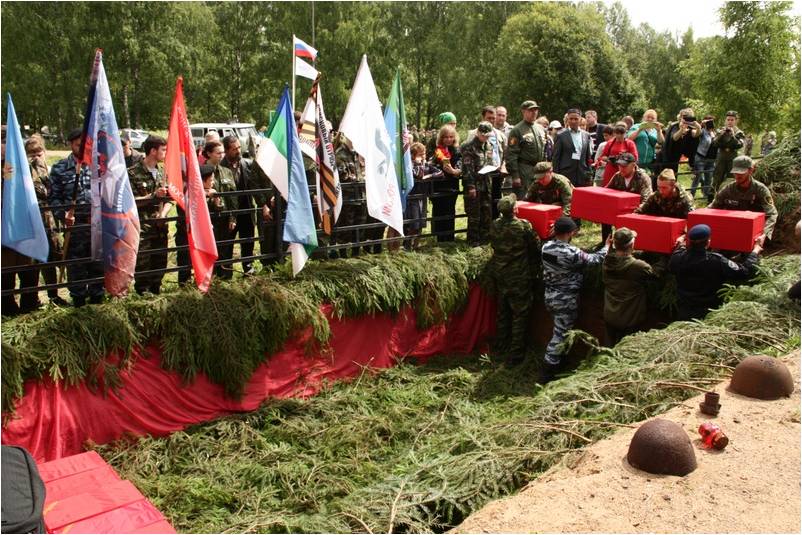 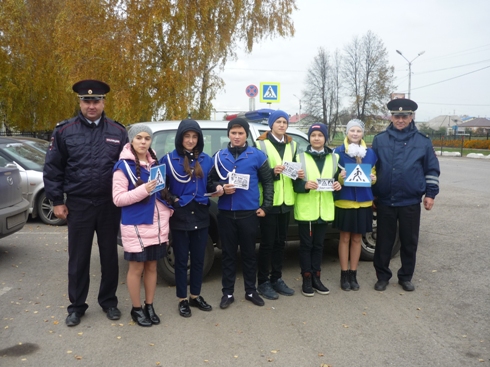 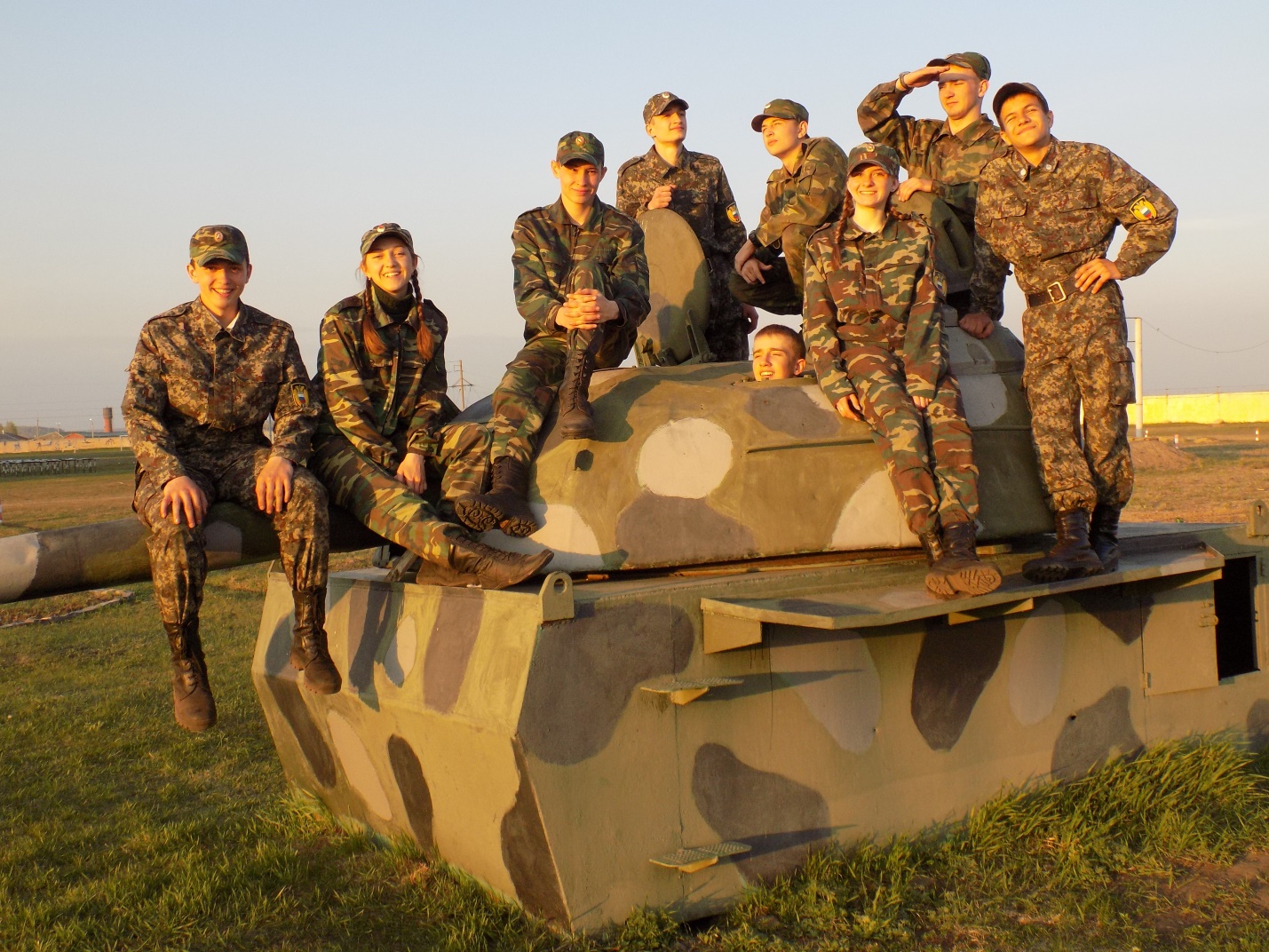 